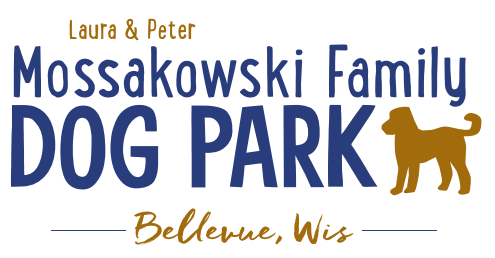 Board Meeting MinutesJanuary 10, 2024Meeting Began: 10:15aAttendance:Paul Theys, Laura Mossakowski, Jennie WertelOfficer Election/Re-election – Motion to re-elect the following positions President, Vice President,&TreasurerAll in favor:3Opposed:0Current Board Members: Laura Mossakowski – PresidentJennie Wertel – Vice PresidentPaul Theys – TreasurerReview of 2023 Meeting Minutes including prior January 10, 2024 meetingApproved:3Opposed: 0Review bylaws and confirm edits: no edits at this timeApproved: 3Opposed: 02024 Focus: Phase II Planning –possible addition of the entry way structures; looking forward to the bridgeand trailsFundraising Efforts – continue to raise funds to build out the master plan for the park	Smaller events such as Lure course fun daysCommittee Building – continue to build on the size of the committee in order to be able to continue to offer more dog friendly events and opportunities such as Yoga in the Park, etc. Increase Social Media push for events and volunteers – goal is to increase people to come to events and awareness of park and increase the number of volunteers Continue the annual or semi-annual updates to the Village Board to report on the “State of the Park” and help provide community feedback and continue to promote growth of the park and express goals for the futureMeeting Adjourned: 10:25a